Day Three Week of June 22nd 20203rd Class Ms HughesFor additional support see https://padlet.com/thirdclassmshughes/7nelhuv6lglw4ti6English (My Read at Home and Get Set are available online see webpage)My Spelling Workbook  pg 72 Unit 18Today’s spellings: passport-boat (LCWC) Write spelling 3 times.Write 4 sentences with each spelling word.Answer Q8 Secret Code pg 73 My Spelling WorkbookAnswer Q9 Word Search any 16 words pg 73 My Spelling WorkbookMy Read at home- Read the next page & answer questions orally.Library Book- Read your library book or listen to a story on www.storylineonline.net/library/ or Elevenses with David WalliamsMaths (Planet Maths available online see webpage)Mental Maths Book- Week 38 pg 110-112 complete Wednesday Complete Wednesday for the next week that you are on. Some people are on different weeks. Complete any remaining weeks during the holidays if you can. Warm Up- Word Problem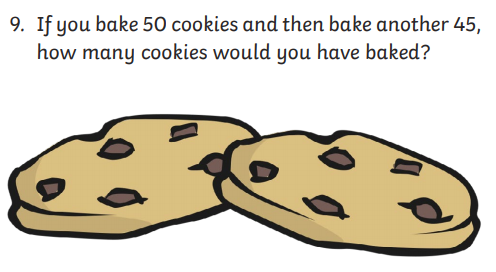 Summer Multiplication Activity Booklet Complete page 3 Summer Multiplication RiddleSolve the multiplications firstCheck the key at the bottom of the page to see what letter you need to complete the riddle.GaeilgeTéama: An Samhradh (Summer) Déan 10 as 10  https://rtejr.rte.ie/10at10/ as gaeilgeComplete Éadaí Samhraidh. Follow the instructions.2.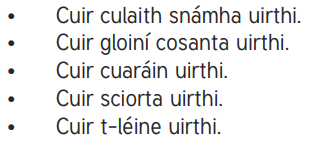 SPHE    Water Safety              Primary Aquatics Water SafetyDuring the summer holidays, when the weather is nice, lots of people visit the beach and go for a swim. This can be lots of fun when you know how to keep safe near water.Water Safety Ireland designed a programme called PAWS to help us keep safe around water. There is a special section for third/fourth class.Look through presentation https://online.flowpaper.com/7efd0784/PAWS3ENGLISHWEB/#page=1Complete the interactive activities http://paws.edco.ie/third-and-fourth-classes/ Optional ChoiceboardChoose a different activity to do each day.